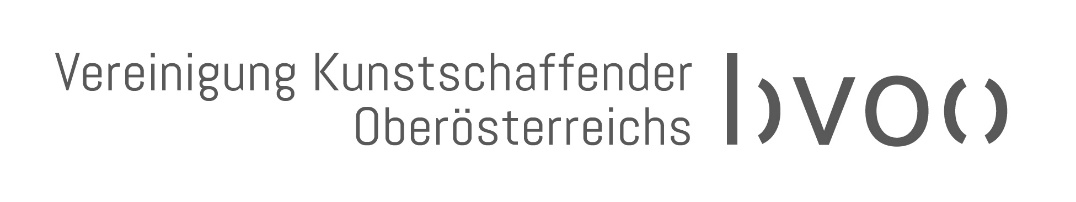 „DAS ATELIER“Jahresausstellungder Vereinigung Kunstschaffender OÖ27. November – 19. Dezember 2018AUSSCHREIBUNGIn der Galerie der Vereinigung Kunstschaffender OÖ wird im Dezember 2018 eine Gruppenausstellung stattfinden. Diese Gruppenausstellung wird sich mit Aspekten des Jahresthemas der Vereinigung Kunstschaffender „Labore und Lebensräume“, insbesondere mit dem Thema „Atelier“, auseinandersetzen.Konzept:Georg WilbertzDas Atelier ist der persönlich(st)e Arbeitsraum von KünstlerInnen. Hier entsteht – nach traditioneller Meinung – DIE Kunst. Die räumliche Spanne reicht von der kleinen Kammer bis zur offenen Landschaft, von der Konzentration im Innen bis hin zum Gang nach außen: in die Natur, den Stadtraum etc.Was macht ein Atelier aus? Was muss oder sollte es bieten, um die künstlerische Arbeit zu ermöglichen? Wie formt sich der Arbeitsraum Atelier im Laufe der biographisch-künstlerischen Entwicklung und welche Wechselwirkungen zu den in ihm entstehenden Werken existieren?Jedes Atelier ist nicht nur Arbeits- sondern auch Lebensraum und sagt als solcher viel über die Persönlichkeit, die Entwicklung sowie die Vorlieben und Leidenschaften von Kunstschaffenden aus. Welche Haltung nehmen diese gegenüber ihrem Atelier ein? Liebe, Geborgenheit, Konzentration, Hass, Frustration…Die Jahresausstellung möchte das Atelier in einer sehr persönlichen Sicht der Kunstschaffenden selbst zum Gegenstand der künstlerischen Auseinandersetzung machen. In der Ausstellung sollen von jeder/jedem Teilnehmenden zwei unterschiedliche Arbeiten gezeigt werden:1. DER KÜNSTLERISCHE BLICK – EIN WERKGefragt ist eine künstlerische Arbeit, die sich explizit mit dem Thema des (eigenen) Ateliers auseinandersetzt. Der Technik bzw. Gattung (Malerei, Zeichnung, Collage, Skulptur, Installation, Text, Video etc. etc.) sind dabei keine Beschränkungen auferlegt (außer ein Verständnis für die Größe des Ausstellungsraums). Anlehnungen an die „klassischen“ Atelierdarstellungen der Kunstgeschichte sind möglich, neue, individuell geschaffene Positionen sind erwünscht.2. DER „DOKUMENTARISCHE“ BLICK – EIN FOTOErgänzt wird die künstlerische Position durch jeweils eine Fotografie (s/w), die im Format DIN A 4 vorgelegt werden sollte.Sie wird jeweils einen „dokumentarischen“ Blick auf den Lebens- und Arbeitsraum des eigenen Ateliers repräsentieren, wobei die Wahl des Sujets völlig frei ist. Denkbar ist eine Spanne vom kleinsten Detail bis zu Ateliergesamtaufnahmen. Oder der Blick auf sich selbst…Ich freue mich auf rege Beteiligung, spannende Arbeiten und eine gelungene Ausstellung! Schon jetzt ein Dank an alle, die sich beteiligen möchten.Georg WilbertzEINREICHMODALITÄTENEinreichfristMi 10. – Fr 12. Oktober 2018 in der Galerie der Vereinigung Kunstschaffender zu den Öffnungszeiten: 15 - 19 UhrArt der EinreichungDie Werke müssen mit dem vollständig ausgefüllten Datenblatt eingereicht werden.WERK(E): Es werden nur fertige, gerahmte Werke angenommen.FOTO: Das Foto soll ungerahmt eingereicht werden. (Das Foto wird voraussichtlich rahmenlos, mit Nägeln an der Wand befestigt.)Auswahl der ArbeitenDie Ausstellung wird kuratiert. Die Auswahl der Werke für die Ausstellung erfolgt durch eine Jury unter Ausschluss des Rechtsweges.Künstlerische MedienAlle künstlerischen Medien, von traditionell bis experimentell, sind zugelassen.GrößenbeschränkungBitte auf die Größe des Galerieraums Rücksicht nehmen.Anzahl der WerkePro Person müssen mindestens 2 Werke eingereicht werden.1. das Werk/die Werke2. ein Foto des Arbeitsraums/AteliersBitte bei der Anzahl der eingereichten Werke, die Größe des Galerieraums und die Anzahl der AusstellerInnen berücksichtigen.TERMINEAusstellungszeitraumAusstellung: 27. November 2018 – 19. Dezember 2018Vernissage: Mo. 26. November 2018, 19 UhrDie Werke verbleiben bis zum 2. Jänner 2019 in der Galerie.EinreichfristMi 10. – Fr 12. Oktober 2018zu den Öffnungszeiten der Galerie: 15 - 19 UhrAbholung der Arbeiten nach der EinreichungMi. 17. Oktober, 15 - 19 UhrEs müssen alle Werke in diesem Zeitraum abgeholt werden.Es besteht keine Depotmöglichkeit.Zusage zur AusstellungDie Kunstschaffenden erfahren Ende Oktober, ob die eingereichten Arbeiten angenommen wurden.Anlieferung der Werke für den Aufbau der AusstellungMi. 21. November, 15 – 19 Uhr.Die Werke müssen fertig für die Hängung geliefert werden (gerahmt oder mit Hängesystem), die Fotos ungerahmt.Abbau der AusstellungDo. 3. Jänner 2019AUSSTELLUNGSMODALITÄTENWerbemittelFür die Ausstellung werden Einladungskarten und Plakate gedruckt.Ein Informationsblatt zu den Arbeiten wird bei der Ausstellung aufliegen. Jeder Teilnehmer und jede Teilnehmerin bekommt ca. 30 Einladungskarten.Die Kunstschaffenden können bis zum 30. Oktober im Sekretariat Plakate vorbestellen.AusstellergebührFür die Ausstellung ist keine Gebühr zu entrichten.VersicherungDie Versicherungssumme der Ausstellung ist mit € 40.000,–(für die ganze Ausstellung mit allen Exponaten) begrenzt.AbrechnungWird ein Werk verkauft erhält die Vereinigung Kunstschaffender 20% der Verkaufssumme. Die Abrechnung erfolgt nach Ausstellungsende.SamstagdiensteDie Aufsichten am Samstag werden von den ausstellenden Kunstschaffenden durchgeführt.Termine: Samstag 1.12, 8.12., 15.12. 2018Die Galerie ist am Samstag von 13 bis 17 Uhr geöffnet.ORGANISATION UND INFORMATIONAusstellungskonzeptGeorg WilbertzDr. Georg Wilbertz (*1963), Studium der Kunstgeschichte, Archäologie und Geschichte in Köln und Wien. Wissenschaftlicher Mitarbeiter an der Universität zu Köln und der RWTH Aachen. Lehrbeauftragter für Architekturtheorie und Baugeschichte an der Universität Wuppertal und der FH Köln. Zurzeit Universitätslektor an der TU Wien. Aktuelle Arbeits- und Publikationsschwerpunkte sind die Architekturgeschichte und -theorie des 19. Jahrhunderts und der Moderne sowie die Geschichte des Städtebaus. Schlagzeuger im Bereich improvisierte Musik.INFORMATIONEN UND KONTAKTThomas Asenim Sekretariat der Vereinigung Kunstschaffender0732 / 77 98 68info@diekunstschaffenden.atDas Büro ist während den laufenden Ausstellungen vonMo. bis Fr. von 15 – 19 Uhr geöffnet.Vereinigung Kunstschaffender OÖIm OÖ KulturquartierLandstraße 31, 4020 Linzwww.diekunstschaffenden.atDATENBLATT1 | Informationen zur Person………………………………………………………………………………………………………………Name der/des Kunstschaffenden………………………………………………………………………………………………………………Kunstform: (Malerei, Fotografie, Performance,....)………………………………………………………………………………………………………………Geburtsjahr, -Ort: 19xx, Musterort……………………………………………………………………………………………………………….Lebt und arbeitet in xx……………………………………………………………………………………………………………….Website……………………………………………………………………………………………………………….Telefon……………………………………………………………………………………………………………….E-Mail………………………………………………………………………………………………………………Atelieradresse………………………………………………………………………………………………………………………………………………………………………………………………………………………………DATENBLATT2 | Informationen zum Werk……………………………………………………………………………………………………………….Titel……………………………………………………………………………………………………………….Anzahl der eingereichten Werke……………………………………………………………………………………………………………….Entstehungsjahr……………………………………………………………………………………………………………….Technik……………………………………………………………………………………………………………….Auflage (Druckgrafik, Fotografie,….)……………………………………………………………………………………………………………….Größe: Höhe x Breite x Tiefe (Tiefe nur bei Skulpturen)……………………………………………………………………………………………………………….Preis: (incl. oder  excl. Rahmen)Die Preisangabe ist für die Versicherung unbedingt notwendig, auch wenn unverkäuflich!3 | Werkbeschreibung (ca. 400 Zeichen mit Leerzeichen)Wichtig: Bitte Text zur Einreichung beilegen!(Die Beschreibung wird der Jury vorgelegt. Wenn das Werk für die Ausstellung angenommen wird, wird der Text auch für das Informationsblatt verwendet.)